BERUFSSCHULE STEYR 1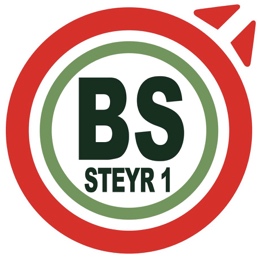 Otto-Pensel-Straße 144400 Steyr	0732-7720-37200 	bs-steyr1.post@ooe.gv.at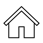  	www.bs-steyr1.ac.at 	Version_08/23VERBOTE IN DEN INTERNATENInformation zum Alkohol- und Rauchverbotim Internat Münichholz unddem Schülerwohnheim HTLIn den Internaten der Berufsschule Steyr 1 gilt absolutes Alkoholverbot!Ein Verstoß gegen dieses Verbot führt zum sofortigen Ausschluss aus dem Internat.In beiden Gebäuden ist das Rauchen (auch E-Zigaretten) und Hantieren mit offenem Feuer feuerpolizeilich verboten! Ein Verstoß gegen dieses Verbot ist ein anzeigepflichtiges Vergehen und führt zum sofortigen Ausschluss aus dem Internat.Zimmerkolleg*innen, welche ein derartiges Fehlverhalten beobachten, sind verpflichtet, dies sofort den Erzieher*innen zu melden, um eine Gefährdung aller Internatsbewohner*innen zu vermeiden.Ich nehme die oben angeführten Informationen zur Kenntnis.Freundliche Grüßedie Internatsleitung Wolfgang Greinöcker, BEdReinhard Griebler, BEdVor- und Zuname Klasse Ort und Datum Unterschrift Schüler*inUnterschrift Erziehungsberechtigte*r